Fiche d’inscriptionDate limite d’inscription :Mercredi 30 juin 2021Activité(s) : ………………….............................................................… N° SIRET : ………………….……………………Nom du responsable : …………………..............................…………………………………………………………………..Adresse : ………………..............................................……………………………...……………..............…………………Tél : ………………………………...……………………… Portable : ………..………………………............………………Email : …………………….................................................................................……………………………………………Besoins en matériels et demandes techniques :L’emplacement et le matériel mis à disposition (stands, chaises, grilles, plateaux, barrières) sont gratuitsMétrage demandé (profondeur max. 3 ml) : ……………………………………….……….….………….(Tout matériel emprunté doit être déclaré à votre assurance)Nombre de stands : 3x3m : ……......…. (Prêt max. 2 stands)	Nombre de plateaux 2,50m : ……....….Nombre de chaises : …...…….	Nombre de grilles « Caddie » : ……...…	Nombre de barrières : ..……….Souhaitez-vous un branchement eau :	oui 	non Souhaitez-vous un branchement électrique :	oui 	non La direction technique vous contactera pour évoquer avec vos besoins électriques.OBSERVATIONS :………………………………………………………………………………………………………………………………………La présentation des clubs et des artisans des métiers de l’automobile se déroule en extérieur. Des « points d’eau » sont mis à disposition des participants. Le site est gardienné jour et nuit.L’accueil des exposants/participants s’effectuera :Le samedi à partir de 10h00 Le dimanche à partir de 11h00 Restauration sur le site :Les samedi et dimanche midis vous pourrez déjeuner à votre convenance auprès des foodtrucks ou stands installés aux alentours du Lac et du Château des Bretonnières.Le dîner du samedi soir, concocté par le Restaurant Le Chinon, sera organisé au bord du lac des Bretonnières sous forme de « soirée guinguette » animée par un orchestre, ouverte aux exposants/participants et au public. Attention réservation obligatoire pour cette soirée car le nombre de places est limité à 300 personnes.Merci de compléter le formulaire ci-dessous si vous êtes intéressé(e) : Fait le :…............…………………………………………….Signature précédée de la mention« Lu et approuvé » :Merci de bien vouloir renvoyer cette fiche d’inscription :Par courrier : 	Hôtel de Ville 				Par Mail :	autosenjouees@jouelestours.fr	Service Évènementiel & Protocole	Parvis Raymond LORY	CS.50108	37301 JOUÉ-LÈS-TOURS CEDEXPour tout renseignement vous pouvez contacter le Service Évènementiel au 02 47 39 76 02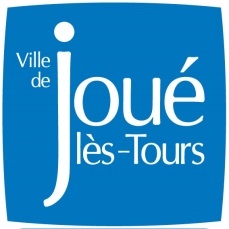 « LES AUTOS ENJOUÉES 2021 »11 et 12 SEPTEMBRESite des BretonnièresOuverture au publicSamedi : de 14h à 19hDimanche : de 14h à 18h30□ ARTISAN     □ STAND RESTAURATION      □ CLUB       □ ÉCOLE□ EXPOSANT       □ BOURSE D’ÉCHANGENom de votre structure : ……………………………………………………………………………..Nom / Prénom :                                                                  Nombre de personnes inscrites : 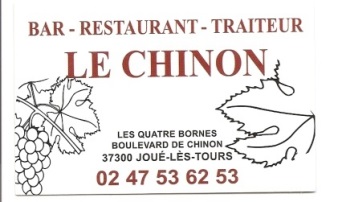 Le Chinon vous propose 2 menus pour 20€ par personne (hors boissons)Menu choisi et nombre de parts :Entrée au choix                                                                                      Plat au choix *                                   Foie gras de canard Maison :          parts                         Filet de bœuf au poivre :          parts                ou                                                                                          ouTerrine de Filets de Rouget,                                               Joues de cochon confites au jus de Chinon :        parts                                     tagliatelles de légumes Maison :            parts                                                              Dessert : Le Jocondien au chocolat (création spéciale) :            parts*Les plats sont accompagnés d’un gratin de pommes de terre aux champignons